Wycieczka kl. VIII do Nadlesnictwa Opole 
5-6 maja 2022r.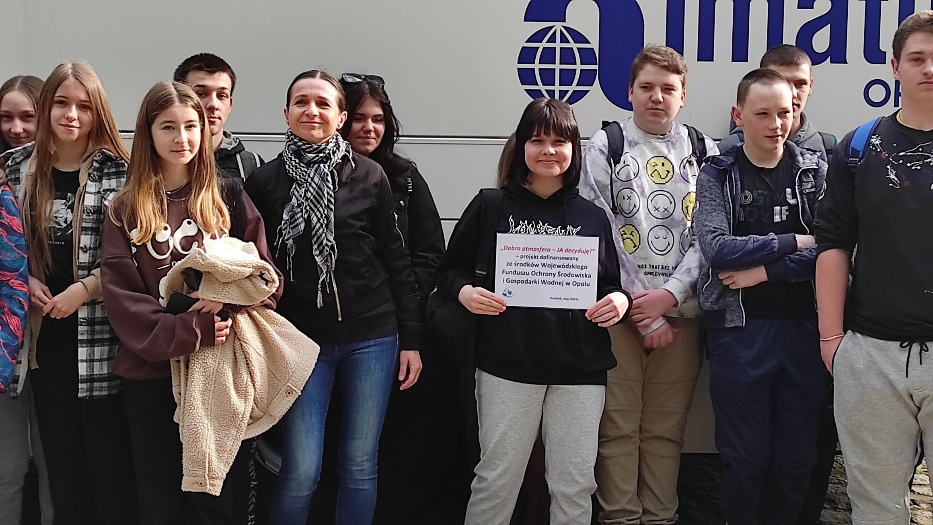 8a, 8b						8c, 8d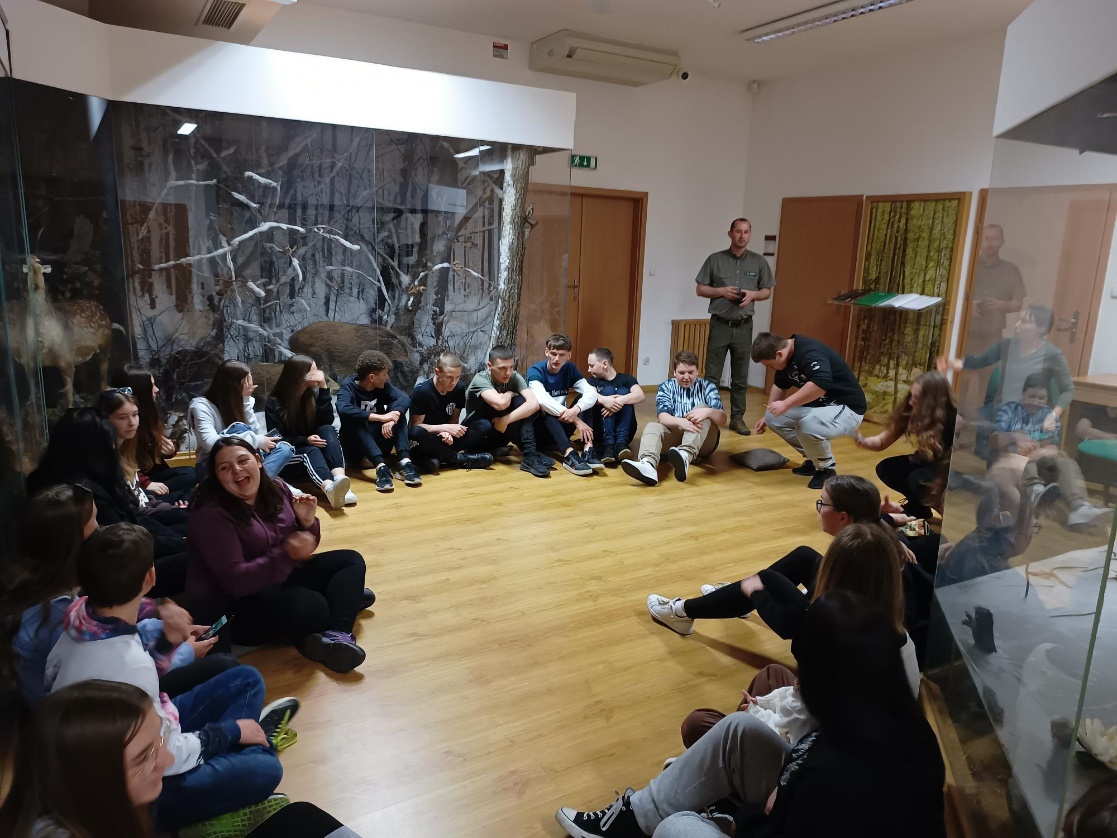 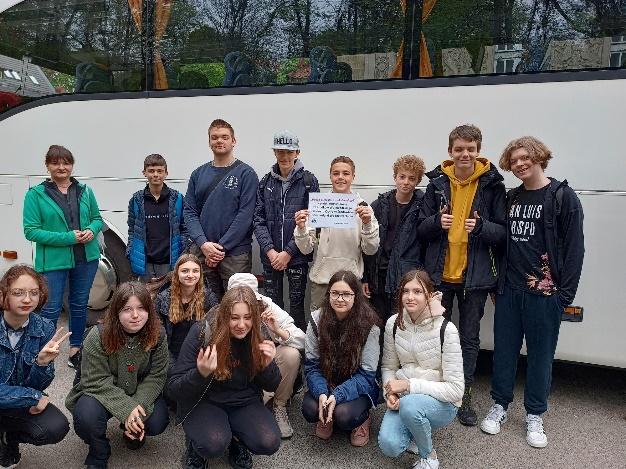 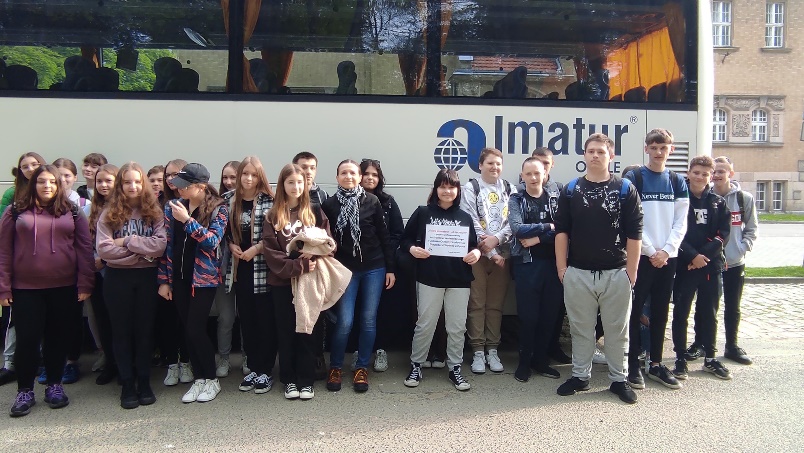 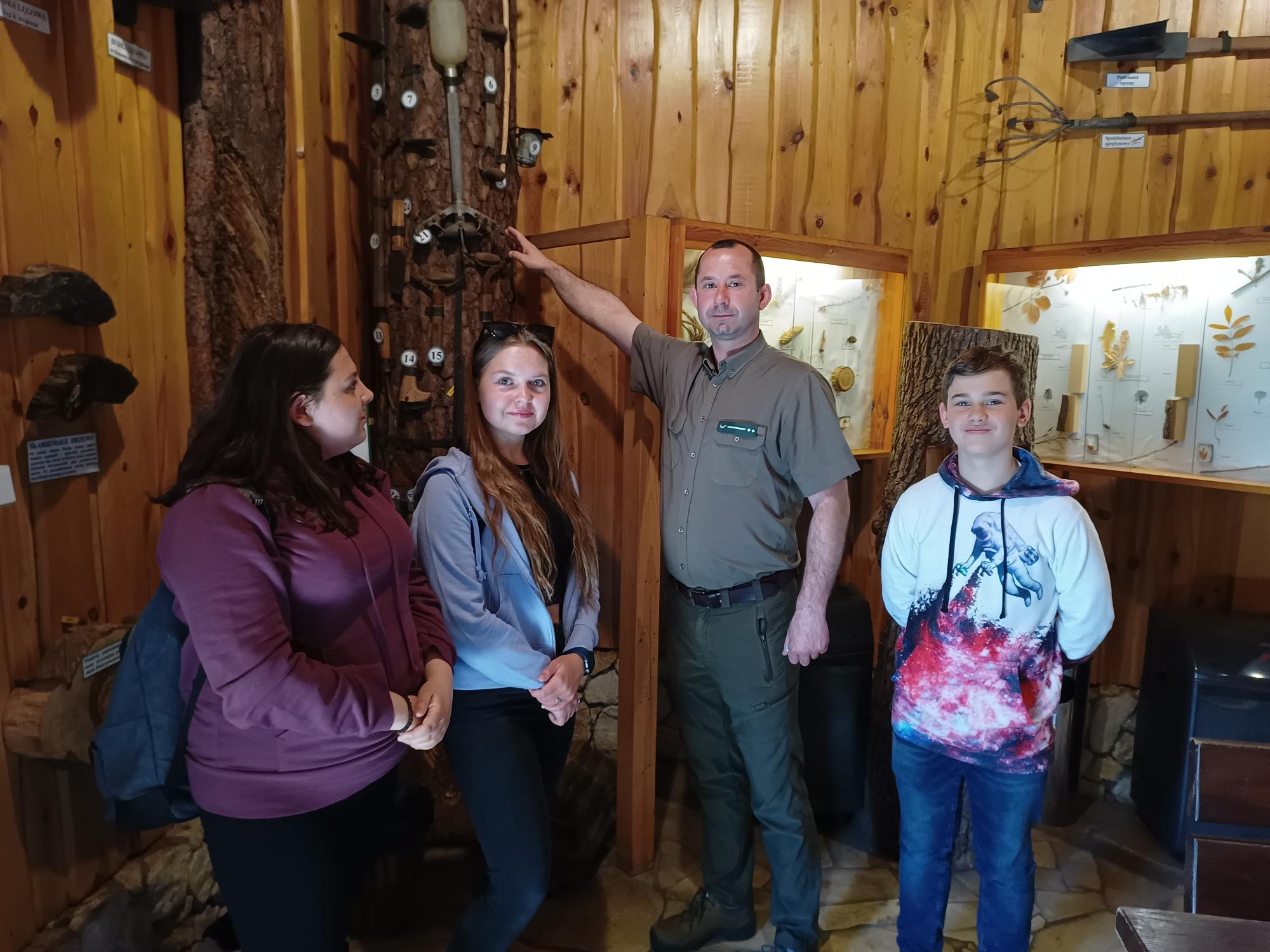 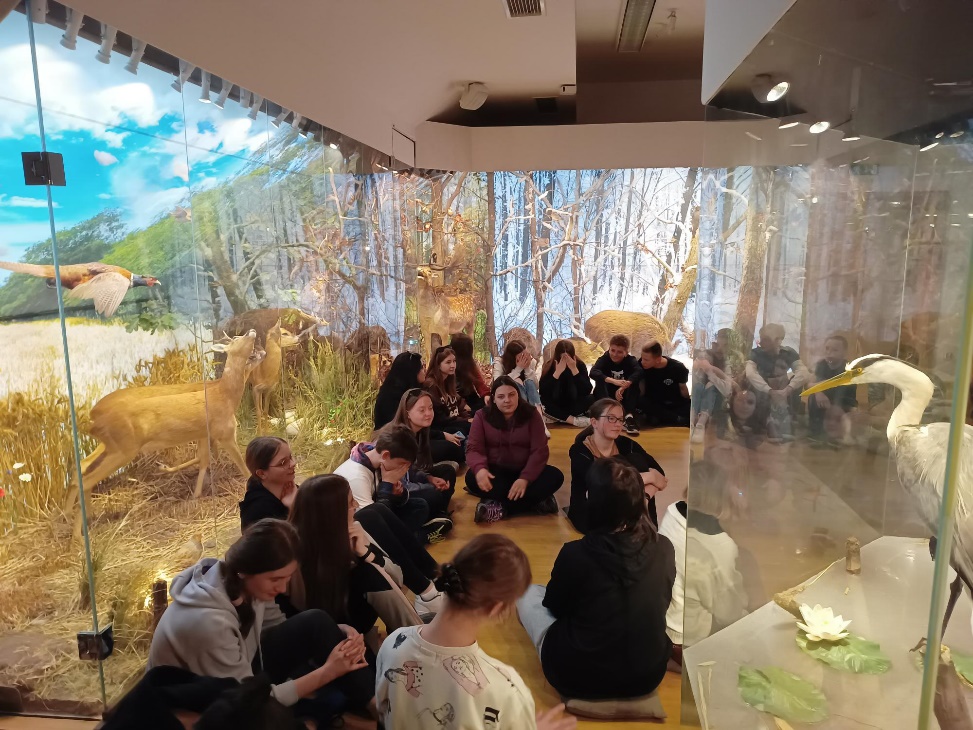 